АКТ В АКТУАЛЬНОЙ РЕДАКЦИИ(в редакции постановления от 24.08.2016 № 242-п)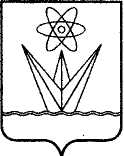 АДМИНИСТРАЦИЯ ЗАКРЫТОГО АДМИНИСТРАТИВНО – ТЕРРИТОРИАЛЬНОГО ОБРАЗОВАНИЯ  ГОРОДА ЗЕЛЕНОГОРСКА КРАСНОЯРСКОГО КРАЯП О С Т А Н О В Л Е Н И Е В соответствии с Федеральными законами от 06.10.2003 № 131-ФЗ «Об общих принципах организации местного самоуправления в Российской Федерации», от 13.03.2006 № 38-ФЗ «О рекламе», на основании пункта 4.8 Правил установки и эксплуатации рекламных конструкций на территории города Зеленогорска, утвержденных решением Совета депутатов ЗАТО г. Зеленогорска от 28.11.2013 № 44-258р, руководствуясь Уставом города,П О С Т А Н О В Л Я Ю:1. Утвердить Порядок демонтажа рекламных конструкций, установленных и (или) эксплуатируемых без разрешений, срок действия которых не истек, согласно приложению к настоящему постановлению.2. Настоящее постановление вступает в силу в день, следующий за днем его опубликования в газете «Панорама».3. Контроль за выполнением настоящего постановления возложить на первого заместителя главы Администрации ЗАТО г. Зеленогорска.Глава Администрации ЗАТО г. Зеленогорска                                                                      А.Я. ЭйдемиллерПорядокдемонтажа рекламных конструкций, установленных и (или) эксплуатируемых без разрешений, срок действия которых не истекОбщие положения1.1. Настоящий порядок определяет процедуры по демонтажу рекламных конструкций, установленных и (или) эксплуатируемых на территории                            г. Зеленогорска без разрешений, срок действия которых не истек (далее – рекламные конструкции).1.2. Демонтаж рекламных конструкций (далее - демонтаж) производится в случаях, если:1) рекламная конструкция установлена и (или) эксплуатируется без разрешения на установку и эксплуатацию, срок действия которого не истек (далее - разрешение);2) собственник либо иное лицо, обладающее правом владения и пользования рекламной конструкцией на основании договора с ее собственником (далее - владелец рекламной конструкции), или собственник недвижимого имущества, к которому присоединена рекламная конструкция, не выполнили предписание о демонтаже рекламной конструкции (далее – предписание о демонтаже);3) у владельца рекламной конструкции отсутствует договор на установку и эксплуатацию рекламной конструкции (далее - договор) либо договор расторгнут или срок действия  договора истек;4) владелец рекламной конструкции не выполнил условие договора, предусматривающее обязанность самостоятельно осуществить демонтаж рекламной конструкции;5) рекламная конструкция эксплуатируется после окончания срока действия разрешения либо  аннулирования разрешения;6) рекламная конструкция эксплуатируется после признания разрешения недействительным.1.3. Владелец рекламной конструкции определяется по маркировке,  размещенной на рекламной конструкции под информационным полем в соответствии с ГОСТом Р 52044-2003 «Наружная реклама на автомобильных дорогах и территориях городских и сельских поселений. Общие технические требования к средствам наружной рекламы. Правила размещения» и Правилами установки и эксплуатации рекламных конструкций на территории города Зеленогорска, утвержденными решением Совета депутатов ЗАТО г. Зеленогорска. 1.4. Под демонтажом понимается комплекс организационно-технических мероприятий, связанных с освобождением от рекламной конструкции земельного участка, здания или иного недвижимого имущества, к которому присоединена рекламная конструкция. 1.5. Демонтаж осуществляется независимо от привлечения к административной ответственности за нарушения требований к установке и (или) эксплуатации рекламной конструкции в соответствии с Кодексом Российской Федерации об административных правонарушениях.Привлечение к административной ответственности не освобождает лиц от обязанности возместить необходимые расходы, понесенные в связи с демонтажом, хранением или в необходимых случаях уничтожением рекламных конструкций.1.6. Действие настоящего порядка распространяется на рекламные конструкции - технические средства стабильного территориального размещения. Иные временные выносные конструкции, в том числе штендеры, не относящиеся к рекламным конструкциям, демонтируются в соответствии с Правилами благоустройства территории города, утвержденными решением Совета депутатов ЗАТО г. Зеленогорска.2. Выявление рекламных конструкций, подлежащих демонтажу2.1. Выявление рекламных конструкций, подлежащих демонтажу, осуществляется отделом архитектуры и градостроительства Администрации ЗАТО г. Зеленогорска (далее – ОАиГ) при проведении осмотров рекламных конструкций (далее - осмотры) или при поступлении информации от государственных органов,  юридических лиц и граждан.2.2. При выявлении рекламной конструкции, указанной в пункте 1.2 настоящего порядка, и определении владельца рекламной конструкции согласно пункту 1.3 настоящего порядка, ОАиГ в течение 7 рабочих дней составляет акт осмотра, в котором указываются дата осмотра, адрес места расположения рекламной конструкции, ее тип, собственник или иной законный владелец недвижимого имущества, к которому присоединена рекламная конструкция, наличие маркировки на рекламной конструкции, владелец рекламной конструкции, соответствие схеме размещения рекламных конструкций на территории г. Зеленогорска, утвержденной постановлением Администрации ЗАТО г. Зеленогорска (далее - Схема), с приложением фотоизображения выявленной рекламной конструкции.3. Порядок демонтажа рекламных конструкцийвладельцами рекламных конструкций 3.1. В случае если владелец рекламной конструкции известен (определен), ОАиГ на основании акта осмотра, указанного в пункте 2.2 настоящего порядка, в течение 7 рабочих дней осуществляет следующие действия:3.1.1. Направляет информацию о выявленной рекламной конструкции в органы, уполномоченные возбуждать производство об административном правонарушении за нарушение требований к установке и (или) эксплуатации рекламной конструкции.3.1.2. Готовит и выносит владельцу рекламной конструкции предписание о демонтаже по форме согласно приложению № 1 к настоящему порядку.3.2. Предписание о демонтаже вручается владельцу рекламной конструкции лично под роспись либо направляется по почте заказным письмом с уведомлением о вручении.3.3. В случае если уведомление о вручении заказного письма вернулось по почте с отметкой о неполучении заказного письма, ОАиГ повторно направляет владельцу рекламной конструкции предписание о демонтаже по почте заказным письмом с уведомлением о вручении.В случае если уведомление о вручении заказного письма повторно вернулось по почте с отметкой о неполучении заказного письма, ОАиГ осуществляются действия, указанные в разделах 4 и 5 настоящего порядка.3.4. Владелец рекламной конструкции за свой счёт и своими силами обязан:- в течение 3 календарных дней со дня выдачи предписания о демонтаже удалить информацию, размещенную на рекламной конструкции;- в течение одного месяца со дня выдачи предписания о демонтаже осуществить демонтаж и восстановить газон, нарушенный в результате демонтажа рекламной конструкции. В случае не удаления размещенной на рекламной конструкции информации  в срок, указанный в настоящем пункте, ОАиГ направляет в антимонопольный орган информацию о фактах нарушения обязательных требований в сфере рекламы.3.5. По истечении срока, указанного в пункте 3.4 настоящего порядка, ОАиГ осуществляет в течение 3 рабочих дней осмотр рекламной конструкции с целью установления факта ее демонтажа либо невыполнения предписания о демонтаже с составлением акта осмотра.4. Порядок демонтажа рекламных конструкций собственникамиили иными законными владельцами недвижимого имущества,к которому присоединены рекламные конструкции4.1. В случае если владелец рекламной конструкции не получил предписание о демонтаже в соответствии с пунктом 3.3 настоящего порядка, а также не выполнил обязанность по демонтажу рекламной конструкции в срок, указанный в пункте 3.4 настоящего порядка, или владелец рекламной конструкции неизвестен (не определен), ОАиГ выдает предписание о демонтаже собственнику или иному законному владельцу недвижимого имущества, к которому присоединена рекламная конструкция (за исключением случаев, предусмотренных пунктом 5.1 настоящего порядка), в течение 10 рабочих дней со дня определения такого собственника или иного законного владельца недвижимого имущества. 4.2. Собственник или иной законный владелец недвижимого имущества, к которому присоединена рекламная конструкция, осуществляет за свой счет демонтаж рекламной конструкции в течение одного месяца со дня выдачи предписания о демонтаже, а также хранение или в необходимых случаях уничтожение рекламной конструкции.По требованию собственника или иного законного владельца данного недвижимого имущества владелец рекламной конструкции обязан возместить этому собственнику или этому законному владельцу необходимые расходы, понесенные в связи с демонтажом, хранением или в необходимых случаях уничтожением рекламной конструкции.4.3. По истечении срока, указанного в абзаце первом пункта 4.2 настоящего порядка, ОАиГ в течение 3 рабочих дней осуществляет осмотр места установки и (или) эксплуатации рекламной конструкции с целью установления факта демонтажа рекламной конструкции либо невыполнения предписания о демонтаже с составлением акта осмотра.5. Организация работ по демонтажу рекламных конструкций за счет средств местного бюджета5.1. В случае если собственник или иной законный владелец недвижимого имущества, к которому присоединена рекламная конструкция, неизвестен либо рекламная конструкция присоединена к объекту муниципального имущества или общему имуществу собственников помещений в многоквартирном доме при отсутствии согласия таких собственников на установку и эксплуатацию рекламной конструкции, ОАиГ в течение 3 рабочих дней осуществляет осмотр места установки и (или) эксплуатации рекламной конструкции и направляет в «Муниципальное казенное учреждение «Центр муниципальных закупок, поддержки предпринимательства и обеспечения деятельности органов местного самоуправления г. Зеленогорска» (далее - МКУ «Центр закупок, предпринимательства и обеспечения деятельности ОМС») информацию о необходимости демонтажа рекламной конструкции для размещения на официальном сайте Администрации ЗАТО г. Зеленогорска в информационно-телекоммуникационной сети «Интернет» (далее – официальный сайт) и для опубликования в газете «Панорама». Датой получения информации о необходимости демонтажа рекламной конструкции ее владельцем либо собственником или иным законным владельцем недвижимого имущества, к которому присоединена рекламная конструкция, является дата опубликования информации в газете  «Панорама».Опубликование информации о необходимости демонтажа рекламной конструкции в газете «Панорама» считается надлежащим доведением указанной информации до владельца рекламной конструкции либо собственника или иного законного владельца недвижимого имущества, к которому присоединена рекламная конструкция.Владелец рекламной конструкции либо собственник или иной законный владелец недвижимого имущества, к которому присоединена рекламная конструкция, вправе в течение 10 рабочих дней со дня опубликования информации о необходимости демонтажа рекламной конструкции обратиться в Администрацию ЗАТО г. Зеленогорска с уведомлением о принадлежности рекламной конструкции с приложением документов, подтверждающих право владения и пользования рекламной конструкцией.5.2. Организация работ по демонтажу, хранению или в необходимых случаях уничтожению рекламных конструкций за счет средств местного бюджета осуществляется в следующих случаях:- если предписание о демонтаже не исполнено собственником или иным законным владельцем недвижимого имущества, к которому присоединена рекламная конструкция, в срок, указанный в абзаце первом пункта 4.2 настоящего порядка;- если собственник или иной законный владелец недвижимого имущества, к которому присоединена рекламная конструкция,  не определены и не обратились в Администрацию ЗАТО г. Зеленогорска в течение 10 рабочих дней со дня опубликования информации о необходимости демонтажа рекламной конструкции в газете «Панорама»;- если рекламная конструкция присоединена к муниципальному имуществу или к общему имуществу собственников помещений в многоквартирном доме при отсутствии согласия таких собственников на установку и эксплуатацию рекламной конструкции.5.3. Демонтаж производится с привлечением организаций или индивидуальных предпринимателей, выполняющих работы по демонтажу, хранению или в необходимых случаях уничтожению рекламных конструкций, определяемых в соответствии с разделом 6 настоящего порядка (далее - исполнители).По требованию Администрации ЗАТО г. Зеленогорска владелец рекламной конструкции либо собственник или иной законный владелец  недвижимого имущества, к которому была присоединена рекламная конструкция, обязаны возместить  необходимые расходы, понесенные в связи с демонтажом, хранением или в необходимых случаях уничтожением рекламной конструкции.5.4. В случае определения владельца рекламной конструкции, ОАиГ осуществляет действия, указанные в пунктах 3.1.1, 3.1.2 настоящего порядка.Владелец рекламной конструкции обязан выполнить требования, указанные в пункте 3.4 настоящего порядка.6. Порядок демонтажа рекламных конструкций исполнителями6.1. Демонтаж, хранение или в необходимых случаях уничтожение рекламных конструкций осуществляется на основании муниципальных контрактов, заключенных между исполнителями и Муниципальным казённым учреждением «Служба единого заказчика-застройщика» (далее – МКУ «Заказчик») в соответствии с Федеральным законом от 05.04.2013 № 44-ФЗ «О контрактной системе в сфере закупок товаров, работ, услуг для обеспечения государственных и муниципальных нужд».6.2. Функции администратора доходов местного бюджета и главного распорядителя средств местного бюджета выполняет Отдел городского хозяйства Администрации ЗАТО г. Зеленогорска (далее - ОГХ).6.3. МКУ «Заказчик» в течение 3 рабочих дней после демонтажа рекламной конструкции направляет в ОАиГ и ОГХ информацию о демонтаже рекламной конструкции и о сумме расходов, связанных с демонтажом рекламной конструкции, с приложением документов, подтверждающих выполнение и стоимость работ по демонтажу.6.4. После получения информации о демонтаже рекламной конструкции ОАиГ в течение 3 рабочих дней осуществляет направление уведомления о произведенном демонтаже по форме согласно приложению № 2 к настоящему порядку владельцу рекламной конструкции либо собственнику или иному законному владельцу недвижимого имущества, к которому была присоединена рекламная конструкция. В случае если владелец рекламной конструкции либо собственник или иной законный владелец недвижимого имущества, к которому  присоединена  рекламная конструкция, неизвестны (не определены) или отказались от получения уведомления о произведенном демонтаже (в том числе направленного заказным письмом), ОАиГ направляет в МКУ «Центр закупок, предпринимательства и обеспечения деятельности ОМС» информацию о произведенном демонтаже для размещения на официальном сайте и для опубликования в газете «Панорама». Опубликование информации о произведенном демонтаже рекламной конструкции в газете «Панорама» считается надлежащим доведением указанной информации до владельца рекламной конструкции либо собственника или иного законного владельца недвижимого имущества, к которому  присоединена  рекламная конструкция.6.5. Исполнитель не несет ответственности за состояние демонтированной рекламной конструкции, не востребованной ее владельцем в течение 60 календарных дней со дня демонтажа рекламной конструкции. 6.6. Исполнитель, обеспечивающий хранение рекламных конструкций после их демонтажа в течение срока, указанного в пункте 6.5 настоящего порядка, несет ответственность за утрату, недостачу или повреждение рекламных конструкций, принятых на хранение.Администрация ЗАТО г. Зеленогорска не несет ответственности за состояние демонтированных рекламных конструкций. 7. Порядок возврата демонтированных рекламных конструкций7.1. Демонтированные рекламные конструкции в течение срока, указанного в пункте 6.5 настоящего порядка, возвращаются владельцам рекламных конструкций после возмещения ими расходов, понесенных в связи с демонтажом и хранением рекламных конструкций.7.2. Для получения рекламной конструкции ее владелец (далее - заявитель) до истечения срока, указанного в пункте 6.5 настоящего порядка, направляет в Администрацию ЗАТО г. Зеленогорска заявление о возврате демонтированной рекламной конструкции (далее - заявление о возврате).В заявлении о возврате указывается:- фамилия, имя, отчество (при наличии), место жительства, телефон, почтовый адрес и (или) адрес электронной почты для связи с заявителем (для физического лица и индивидуального предпринимателя);- наименование, фирменное наименование (при наличии), место нахождения, должность, фамилия, имя, отчество (при наличии) руководителя, телефон, почтовый адрес и (или) адрес электронной почты для связи с заявителем (для юридического лица);- перечень прилагаемых документов (наименования документов, количество листов).В заявлении о возврате должны содержаться сведения о месте установки и (или) эксплуатации рекламной конструкции, о типе демонтированной рекламной конструкции, ее конструктивных размерах, о правах  заявителя на рекламную конструкцию, описание рекламной конструкции и размещенной на ней информации.7.2.1. К заявлению о возврате прилагаются следующие документы:- копия паспорта (листы 2, 3 и лист с отметкой о регистрации по месту жительства) или иного документа, удостоверяющего личность заявителя (для физических лиц и индивидуальных предпринимателей), либо личность представителя физического лица, индивидуального предпринимателя или юридического лица.- выписка из Единого государственного реестра юридических лиц  или выписка из Единого государственного реестра индивидуальных предпринимателей, полученная не ранее чем за один месяц до даты подачи заявления;- исключен (постановление Администрации ЗАТО г. Зеленогорска от 24.08.2016 № 242-п);- документ, удостоверяющий полномочия представителя физического лица, индивидуального предпринимателя или юридического лица, если с заявлением обращается представитель заявителя;- документы, подтверждающие право собственности или иное вещное право на рекламную конструкцию либо право владения и пользования рекламной конструкцией. 7.2.2. Заявитель вправе представить документы, содержащие сведения, указанные в абзаце третьем пункта 7.2.1 настоящего порядка, по собственной инициативе. В случае если такие документы не были представлены заявителем по собственной инициативе, ОАиГ запрашивает их в рамках межведомственного информационного взаимодействия.7.3. В течение 10 рабочих дней со дня регистрации в Администрации ЗАТО г. Зеленогорска заявления о возврате ОАиГ вручает или направляет владельцу рекламной конструкции уведомление о расходах, понесенных в связи с демонтажом и хранением демонтированной рекламной конструкции, по форме согласно приложению № 3 к настоящему порядку.7.4. В течение 10 рабочих дней со дня поступления в местный бюджет денежных средств от владельца рекламной конструкции для возмещения расходов, понесенных в связи с демонтажом, хранением демонтированной рекламной конструкции, ОАиГ вручает или направляет владельцу рекламной конструкции и исполнителю уведомление Администрации ЗАТО 
г. Зеленогорска о возможности возврата рекламной конструкции. 7.5. Возврат демонтированной рекламной конструкции ее владельцу осуществляется исполнителем в месте хранения рекламной конструкции в течение 5 рабочих дней со дня получения уведомления о возможности возврата рекламной конструкции. В случае если владелец рекламной конструкции не забрал рекламную конструкцию в срок, указанный в абзаце первом настоящего пункта, для возврата рекламной конструкции владелец рекламной конструкции вновь подает в Администрацию ЗАТО г. Зеленогорска заявление о возврате в соответствии с пунктами 7.2, 7.2.1, 7.2.2 настоящего порядка.При возврате демонтированной рекламной конструкции исполнителем составляется акт приема-передачи. Акт приема-передачи составляется в простой письменной форме в 3-х экземплярах, один из которых вручается владельцу рекламной конструкции, второй передается в ОАиГ, третий остается у исполнителя.В акте приема-передачи в обязательном порядке перечисляются все элементы передаваемой рекламной конструкции, а также их состояние на момент передачи.Владелец рекламной конструкции самостоятельно и за свой счет осуществляет мероприятия, связанные с погрузкой и транспортировкой рекламной конструкции с места ее хранения.7.6. Администрация ЗАТО г. Зеленогорска отказывает владельцу рекламной конструкции в возврате рекламной конструкции в случае непредставления владельцем рекламной конструкции документов, подтверждающих возмещение расходов, понесенных местным бюджетом в связи с демонтажом и хранением демонтированной рекламной конструкции, а также документов, подтверждающих право собственности или иное вещное право на демонтированную рекламную конструкцию.Документом, подтверждающим перечисление денежных средств за демонтаж и хранение демонтированной рекламной конструкции, является платежное поручение с отметкой (штампом) банка и подписью ответственного лица банка.7.7. В случае если владелец рекламной конструкции не востребует рекламную конструкцию в течение срока, указанного в пункте 6.5 настоящего порядка, исполнитель по истечении данного срока производит уничтожение невостребованной рекламной конструкции. Исполнитель не позднее 5 рабочих дней со дня уничтожения демонтированной рекламной конструкции представляет в ОАиГ акт об уничтожении демонтированной рекламной конструкции по форме согласно приложению № 4 к настоящему порядку.Исполнитель:Отдел архитектуры и градостроительства  Администрации ЗАТО г. Зеленогорска_____________________ Н.В. ТатариноПредписаниео демонтаже рекламной конструкции____________________                                                                           №  _________По результатам акта осмотра от ________ отделом архитектуры и градостроительства Администрации ЗАТО г. Зеленогорска выявлено нарушение части 10 статьи 19 Федерального закона от 13.03.2006 № 38-ФЗ «О рекламе». Рекламная конструкция установлена и (или) эксплуатируется без разрешения, срок действия которого не истек, по адресу:Тип рекламной конструкции:Владелец рекламной конструкции:Собственник земельного участка, здания или иного недвижимого имущества, к которому присоединена рекламная конструкция:В целях устранения выявленных нарушений, на основании статьи 19 Федерального закона от 13.03.2006 № 38-ФЗ «О рекламе», Порядка демонтажа рекламных конструкций, установленных и (или) эксплуатируемых без разрешений, срок действия которых не истек, утвержденного постановлением Администрации ЗАТО г. Зеленогорска от  ____№ _______,  Администрация ЗАТО г. Зеленогорска предписывает владельцу рекламной конструкции (собственнику или иному законному владельцу недвижимого имущества, к которому присоединена рекламная конструкция)______________________________________________________________________          (фамилия, имя, отчество физического лица, должностного лица, наименование юридического лица)  ______________________________________________________________________                            (почтовый адрес, место нахождения - для юридического лица)в течение одного месяца со дня выдачи настоящего предписания демонтировать рекламную конструкцию, установленную и (или) эксплуатируемую без разрешения, срок действия которого не истек, восстановить газон, нарушенный в результате демонтажа рекламной конструкции (в случае установки и (или) эксплуатации рекламной конструкции на земельном участке), а также удалить информацию, размещенную на рекламной конструкции, в течение  3 календарных дней со дня выдачи предписания.Информацию о выполнении настоящего предписания с документальным подтверждением демонтажа рекламной конструкции, восстановлением газона (фотоизображение места установки рекламной конструкции после осуществленного демонтажа) в течение 3 рабочих дней со дня исполнения представить в отдел архитектуры и градостроительства Администрации ЗАТО г. Зеленогорска по адресу: 663690, Красноярский край, г. Зеленогорск, ул. Мира, д.15, каб. 118.Приложение: фотоизображение рекламной конструкции на___ листах в 1 экз.Начальник отдела архитектуры и градостроительстваАдминистрации ЗАТО г. Зеленогорска –главный архитектор города                            ________________ ______________________________    М.П.                                                                           (подпись)                               (инициалы и фамилия)Предписание выдано лично:  «____»__________20 _______________  ________________________                                                                                      (подпись)                              (фамилия и инициалы)Предписание направлено по почте заказным письмом с уведомлением по адресу:__________________________________Уведомление № _______о произведенном демонтаже рекламной конструкцииг. Зеленогорск                                                                    «____»_________20____Настоящим уведомляется владелец рекламой конструкции, собственник или иной законный владелец недвижимого имущества, к которому присоединена рекламная конструкция (нужное подчеркнуть) _________________________________________________________________________________________________________________________ о том, что рекламная конструкция  __________________________________________________________,                                                                                                       ( тип рекламной конструкции)установленнаяи (или) эксплуатируемая без разрешения, срок действия которого не истек, по адресу: ___________________________________________,                                                                                         (местоположение рекламной конструкции)демонтирована «____» _______20___ на основании предписания о демонтаже рекламной конструкции от ________ № _____, выданного в соответствии со статьей 19 Федерального закона от 13.03.2006 № 38-ФЗ «О рекламе», Порядком демонтажа рекламных конструкций, установленных и (или) эксплуатируемых без разрешений, срок действия которых не истек, утвержденным постановлением Администрации ЗАТО г. Зеленогорска от ________№____, и передана на хранение __________________________, по адресу:_________________________.                                                                                                    (адрес хранения рекламной конструкции)Для  возврата рекламной конструкции  Вам необходимо:1. Обратиться в течение 10 календарных дней со дня получения настоящего уведомления с заявлением  о возврате демонтированной рекламной конструкции в Администрацию ЗАТО г. Зеленогорска по адресу: 663690, Красноярский  край, г. Зеленогорск, ул. Мира, д.15.2. Подтвердить право собственности или иное вещное право на рекламную конструкцию.3. Возместить в местный бюджет расходы, понесенные в связи с демонтажом и хранением  демонтированной рекламной конструкции.Начальник отдела архитектуры и градостроительства Администрации ЗАТО г. Зеленогорска – главный архитектор города                       _____________     ____________________                                                                                                 (подпись)                            (инициалы и фамилия)      Уведомление № _______о расходах, понесённых местным бюджетом, в связи с демонтажом и хранением рекламной конструкцииг. Зеленогорск                                                                    «___» __________ 20____ Настоящим уведомляется владелец рекламной  конструкции о том, что рекламная конструкция _________________________________________________,                                                                  (тип рекламной конструкции)расположенная по адресу  ______________________________________________,                                                                                        (адрес, месторасположение)установленная и (или) эксплуатируемая с нарушением требований статьи 19 Федерального закона от 13.03.2006 № 38-ФЗ «О рекламе», была демонтирована «_____»_________20____ и передана на ответственное хранение__________________________ по адресу: ________________________.                                              Для возврата демонтированной рекламной конструкции Вам необходимо в срок ____________ возместить в местный бюджет расходы, связанные с демонтажом и хранением рекламной конструкции, путём перечисления денежных средств в сумме: ______________________________________________________,в том числе: _________________________________________________________________________________________________________________________________________________________________________________________________________________________________________________________________________по следующим реквизитам: ______________________________________________________________________________________________________________________________________________________________________________________________________________________________________________________________________________________________________________________________________________________________________________________________________________________________________________________________________________________________.Начальник отдела архитектуры и градостроительства Администрации ЗАТО г. Зеленогорска – главный архитектор города           _____________             ____________________                                                                                  (подпись)                                        (инициалы и  фамилия)Акт № ____
об уничтожении демонтированной рекламной конструкции г. Зеленогорск                                                                    «___» __________ 20____ Настоящий акт составлен в присутствии _________________________________о нижеследующем:рекламная конструкция________________________________________________,                                                                                                             (тип рекламной конструкции)демонтированная на основании ________________________________________, уничтожена путем __________________________________________________ по истечении срока хранения демонтированной рекламной конструкции. Подписи лиц, присутствующих при составлении акта      ___________________Представитель исполнителя: ________________ _______________ ___________________________
                   (должность)                                       (подпись)                                                 (инициалы и фамилия)М.П. Исполнитель акта в актуальной редакции:Смородякова Н.И., главный специалист отделаархитектуры и градостроительстваАдминистрации ЗАТО г. Зеленогорска8 (391-69) 9-51-8228.01.2016г. Зеленогорск№17-пОб утверждении Порядка демонтажа рекламных конструкций, установленных и (или) эксплуатируемых без разрешений, срок действия которых не истек Приложениек постановлению Администрации ЗАТО г. Зеленогорска от 28.01.2016 № 17-пПриложение № 1к Порядку демонтажа рекламных конструкций, установленных и (или) эксплуатируемых без разрешений, срок действия которых не истекПриложение № 2к Порядку демонтажа рекламных конструкций, установленных и (или) эксплуатируемых без разрешений, срок действия которых не истекПриложение № 3к Порядку демонтажа рекламных конструкций, установленных и (или) эксплуатируемых без разрешений, срок действия которых не истекПриложение № 4к Порядку демонтажа рекламных конструкций, установленных и (или) эксплуатируемых без разрешений, срок действия которых не истек